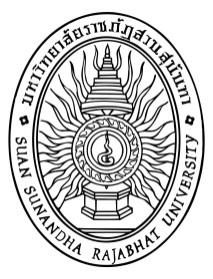 สำนักวิชาการศึกษาทั่วไปและนวัตกรรมเรียนรู้อิเล็กทรอนิกส์ประจำปีงบประมาณ 25651. ชื่อโครงการ....................................................................................................................................................2. ความสอดคล้องกับยุทธศาสตร์ของมหาวิทยาลัย……………………………………………………………..	 ยุทธศาสตร์ที่ 1 : พัฒนามหาวิทยาลัยให้เป็นเอตทัคคะและผลิตบัณฑิตให้เป็นมืออาชีพ	 ยุทธศาสตร์ที่ 2 : สร้างงานวิจัยและนวัตกรรมระดับชาติและนานาชาติเพื่อคุณภาพชีวิต เศรษฐกิจ     และสังคมอย่างยั่งยืน ยุทธศาสตร์ที่ 3 : สร้างความสัมพันธ์กับเครือข่ายและขยายการยกย่องระดับนานาชาติตัวชี้วัด.................ดูจากแผนยุทธศาสตร์มหาวิทยาลัยกลยุทธ์.................ดูจากแผนยุทธศาสตร์มหาวิทยาลัย3. สอดคล้องกับยุทธศาสตร์ของหน่วยงาน................................................................	 ยุทธศาสตร์ที่ 1 : พัฒนาสำนักให้เป็นเอตทัคคะและผลิตบัณฑิตให้เป็นมืออาชีพ	 ยุทธศาสตร์ที่ 2 : สร้างความสัมพันธ์กับเครือข่ายและขยายการยกย่องระดับนานาชาติตัวชี้วัด..............ดูจากแผนยุทธศาสตร์ของสำนัก (ดูจากตารางมอบหมายตัวชี้วัดของสำนักวิชาการศึกษาทั่วไปฯ ปีงบประมาณ 2565)กลยุทธ์..............ดูจากแผนยุทธศาสตร์ของสำนัก(ดูจากแผนปฏิบัติการของสำนักวิชาการศึกษาทั่วไปฯ ปีงบประมาณ 2565)4. โครงการที่ใช้ในการเบิกจ่ายงบประมาณยุทธศาสตร์ที่ 1 : พัฒนามหาวิทยาลัยให้เป็นเอตทัคคะและผลิตบัณฑิตให้เป็นมืออาชีพยุทธศาสตร์ที่ 2 : สร้างความสัมพันธ์กับเครือข่ายและขยายการยกย่องระดับนานาชาติ5. ผู้ดำเนินโครงการ	5.1 ผู้รับผิดชอบหลัก........................................................................................................	5.2 คณะดำเนินงาน		5.2.1....................................................................................................................		5.2.2....................................................................................................................		5.2.3....................................................................................................................		5.2.4....................................................................................................................		5.2.5....................................................................................................................		5.2.6....................................................................................................................		5.2.7....................................................................................................................		5.2.8....................................................................................................................		5.2.9....................................................................................................................		5.2.10..................................................................................................................	5.3 ผู้กำกับดูแล (รองผู้อำนวยการฝ่ายฯ).......................................................................6. หลักการและเหตุผล………………………………………………………………………………………………………………………………………………………………………………………………………………………………………………………………………………………………………………………………………………………………………………………………………………………………………………………………………………………………7. วัตถุประสงค์โครงการ (ต้องให้สอดคล้องกับตัวชี้วัดข้อ3)7.1…………………………………………………………………………………………………………………….	7.2…………………………………………………………………………………………………………………….	7.3…………………………………………………………………………………………………………………….8. ผลที่คาดว่าจะได้รับ (ต้องให้สอดคล้องกับวัตถุประสงค์โครงการข้อ7)8.1…………………………………………………………………………………………………………………….	8.2…………………………………………………………………………………………………………………….	8.3…………………………………………………………………………………………………………………….9. ลักษณะของแผนงานโครงการ แผนงานโครงการใหม่	 แผนงานโครงการต่อเนื่อง (ระบุ เริ่มตั้งแต่ปี พ.ศ. ................................) แผนงานโครงการขยายผล  (ระบุชื่อโครงการต่อเนื่อง/โครงการขยายผล.............................................)10. ประเภทโครงการ การฝึกอบรม สัมมนา อภิปราย บรรยาย ประชุมเชิงปฏิบัติการ การสอนหลักสูตรพิเศษเพื่อรับประกาศนียบัตร การวิเคราะห์ การตรวจสอบ การทดสอบ การสอบเทียบ การประเมินผล และการแปล การวางแผน การวางระบบ การออกแบบ การประดิษฐ์ หรือการผลิต การให้บริการเครื่องมือหรืออุปกรณ์ต่างๆ		 การให้คำปรึกษาหรือข้อแนะนำ หรือการให้บริการข้อมูล การศึกษาผลกระทบด้านสิ่งแวดล้อม
 การให้บริการในลักษณะอื่น ๆ (ระบุ)………………………………………………………11.สรุปค่าใช้จ่ายในการดำเนินโครงการงบประมาณที่ประมาณการในโครงการ………………………………………………………………………..			 งปม.แผ่นดิน					จำนวนเงิน....................บาท			 งปม.รายได้					จำนวนเงิน....................บาท			 งปม.รายได้-ภาคพิเศษ			จำนวนเงิน....................บาท			 นอกงบประมาณ ระบุแหล่งที่มา............		จำนวนเงิน....................บาทหมายเหตุ : ขอถัวเฉลี่ยจ่ายทุกรายการ12. กลุ่มเป้าหมาย 	1) อาจารย์...................................................................................คน	2) บุลคากรสายสนับสนุนวิชาการ.................................................คน	3) นักศึกษา..................................................................................คน	4) บุคลากรสำนัก.........................................................................คน	5) อื่นๆ โปรดระบุ.........................................................................คน	รวมผู้เข้าร่วมโครงการทั้งสิ้น...........................................................คน13. รูปแบบกิจกรรม บรรยาย/อบรม/ฝึกปฏิบัติ13.1 บรรยายสร้างความรู้ความเข้าใจเกี่ยวกับ.....................................................................13.2 ฝึกปฏิบัติการ ...............................................................................................................13.3 ศึกษาดูงาน....................................................................................................................13.4 วิจัยและพัฒนา..............................................................................................................14. วันเวลา และสถานที่ดำเนินการ……………………………………………………………………………………………………………………………………………………………………………………………………………………………………………………………………………………………………………………15.  ตัวชี้วัดความสำเร็จของโครงการ (Output) (ยกตัวอย่างให้ดูข้างล่างนี้ และต้องให้สอดคล้องกับวัตถุประสงค์โครงการข้อ3-4)16. แผนการดำเนินงาน (ดังตัวอย่างตารางข้างล่างนี้) 17. แนวทางการประเมินโครงการ      17.1 สิ่งที่ต้องการประเมิน (ยกตัวอย่างข้างล่างนี้และใช้แบบประเมินให้สอดคล้องกับวัตถุประสงค์โครงการข้อ3-4)17.1.1 ความพึงพอใจของผู้เข้าอบรม (ตัวอย่าง).......................................................................................... .........................17.1.2 ระดับความรู้ความเข้าใจ (ตัวอย่าง) ..............................................................................................................................17.1.3 ประสิทธิภาพระบบที่พัฒนา (ตัวอย่าง) ................................................................................................................... ......      17.2 วิธีที่ใช้ในการประเมิน17.2.1 แบบประเมินโครงการ (ตัวอย่าง) ........................................................................................................................ ............17.2.2 ผลการฝึกอบรม (ชิ้นงานของผู้เข้าอบรม) ................................................................................................................... 17.2.3 ………………………………………………………………………………………………………………………………………...18.สาเหตุหรือปัจจัยความเสี่ยงที่อาจเกิดขึ้นในการดำเนินโครงการ	18.1 ปัจจัยเสี่ยงที่อาจเกิดขึ้นในการดำเนินโครงการ………………………………………………………………………………………………………………………………………………………………………………………………………………………………………………………………………………………………………………………………	18.2 แนวทางแก้ไข………………………………………………………………………………………………………………………………………………………………………………………………………………………………………………………………………………………………………………………………ความคิดเห็นผู้บังคับบัญชา..............................................................................................................................ลงชื่อ..................................................ผู้อนุมัติโครงการ							       (.........................................)                  ผู้อำนวยการสำนักวิชาการศึกษาทั่วไป        และนวัตกรรมการเรียนรู้อิเล็กทรอนิกส์		                     .................../........................./.................(สำหรับกำหนดการของโครงการให้จัดทำแนบท้ายโครงการฯ เพื่อประกอบการเสนอขออนุมัติโครงการ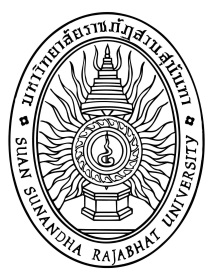 กำหนดการโครงการ...............................................................................วันที่.......................เดือน..........................พ.ศ. 2565 เวลา ...............................................น.สถานที่ ...............................................................................*********************************************************หมายเหตุ : กำหนดการอาจมีการเปลี่ยนแปลงตามเหมาะสม		- รับประทานอาหารว่างและเครื่องดื่ม เช้า เวลา 10.00 – 10.15 น.		- รับประทานอาหารว่างและเครื่องดื่ม บ่าย เวลา 14.00 – 14.15 น.1โครงการจัดการเรียนการสอนสวนสุนันทา 4.0 (SSRU 4.0)2โครงการเข้าสู่ตำแหน่งที่สูงขึ้นของบุคลากรสายสนับสนุนวิชาการ3โครงการพัฒนาศักยภาพด้านภาษาอังกฤษของบุคลากร4โครงการประเมินคุณธรรมและความโปร่งใส5โครงการกำกับองค์การที่ดี6โครงการสื่อและอุปกรณ์การเรียนรู้ ภาคปกติ-ภาคพิเศษโครงการปรับปรุงกายภาพ ภูมิทัศน์และสิ่งอำนวยความสะดวกที่เป็นมิตรต่อสิ่งแวดล้อม7โครงการประหยัดพลังงาน8โครงการจัดหารายได้ด้วยการบริการวิชาการ (A)1โครงการจัดอันดับมหาวิทยาลัย (U-Ranking) (A)2โครงการมีส่วนร่วมของเครือข่ายและท้องถิ่นในการพัฒนามหาวิทยาลัย3โครงการความร่วมมือกับเครือข่ายภายในประเทศ4โครงการจัดกิจกรรมตามข้อตกลงความร่วมมือกิจกรรมรายการ/รายละเอียดค่าใช้จ่ายหมวดรายจ่ายจำนวนเงินบรรยาย.......................................ค่าตอบแทนวิทยากร ค่าตอบแทนค่าอาหารกลางวัน 40 คน * 200 บาท * 2 วันค่าใช้สอยค่าอาหารว่าง 40 คน * 50 บาท * 2 มื้อ * 2 วันค่าใช้สอยจ้างทั่วไปค่าใช้สอยอื่นๆค่าจัดทำป้ายไวนิลค่าใช้สอยค่าถ่ายเอกสารค่าใช้สอยวัสดุ อื่นๆ ที่ใช้ในโครงการค่าวัสดุ อื่นๆรวมทั้งสิ้น	กิจกรรมตัวชี้วัด(Indicators)ค่าเป้าหมาย(Target)การบรรยายตัวชี้วัดเชิงปริมาณ :ระดับความรู้ ความเข้าใจของบุคลากร...........การฝึกปฏิบัติการร้อยละแผนการดำเนินงาน.........................................................การฝึกปฏิบัติการตัวชี้วัดเชิงคุณภาพ :ร้อยละความพึงพอใจบุคลากรมีกระบวนการปฏิบัติงาน การดำเนินงาน…………………………………………………….กิจกรรมแผนปฏิบัติงานปีงบประมาณ 
พ.ศ. 2565แผนปฏิบัติงานปีงบประมาณ 
พ.ศ. 2565กิจกรรมตุลาคมพฤศจิกายน1. ประชุมจัดเตรียมโครงการ10 2. ขออนุมัติโครงการ10-13 3. จัดเตรียมเนื้อหาในการอบรมและเชิญวิทยากรผู้เชี่ยวชาญบรรยาย16-31 4. ดำเนินการจัดโครงการ15-165. ประเมินผลโครงการ16-206. สรุปและรายงานผลการดำเนินโครงการ21-30  ลงชื่อ.........................................ผู้นำเสนอโครงการ        (.........................................)ตำแหน่ง .......................................................ฝ่าย...............................................................สำนักวิชาการศึกษาทั่วไปและนวัตกรรมการเรียนรู้อิเล็กทรอนิกส์    ................./............................./...............         ลงชื่อ..................................ผู้กำกับดูแลโครงการ                (.........................................)  ตำแหน่ง รองผู้อำนวยการ ฝ่าย.......................................   สำนักวิชาการศึกษาทั่วไปและนวัตกรรมการเรียนรู้                       อิเล็กทรอนิกส์................./............................./...............วันที่ ............... เดือน.............. 2565วันที่ ............... เดือน.............. 256508.30 – 09.00 น.09.00 – 12.00 น.การบรรยายเรื่อง :
โดยวิทยากร : 12.00 – 13.00 น.อาหารกลางวัน13.00 – 16.00 น.การบรรยายเรื่อง :
โดยวิทยากร :